СОДЕРЖАНИЕИнформация о предприятииКраткая характеристика предприятияИнформация о производствеПредприятие оказывает услуги питания детям в детском саду от 1,5 до 4лет. Кулинарная про- дукция, блюда готовятся в пищеблоках, раздача продукции осуществляется в группах нахожде- ния детей.В пищеблоках обработка продовольственного (пищевого) сырья и изготовление из него кулинарных полуфабрикатов производится на участках пищеблока. Здание пищеблока введено в эксплуатацию 1952 году. Планировка производственных помещений не исключает встречные потоки сырья, полуфабрикатов и готовой продукции, использованной и продезинфицирован- ной посуды.1.3 Расположение производственных помещенийВ пищеблоках имеется схема с расстановкой оборудования. Поточность технологического процесса не обеспечивается соблюдением утвержденных схем движения сырья, продуктов, материалов, персонала, готовой продукции, отходов.Водоснабжение централизованное. К помещению подведена холодная водопроводная вода. В детском саду  горячее водоснабжение поступает через водонагреватель, который установлен в производственном помещении.Кипяченая вода приготавливается на пищеблоке в эмалированном баке. Кипятиться не менее 5 минут. Младшие воспитатели наливают воду в чайники, в каждой группе имеются два подноса- для чистых бокалов и второй для использованных. Воду меняют каждые 3 часа. Фиксируют время смены воды на бирке чайника.Канализация - выгребная яма.Отопление газовое осуществляется от индивидуальной котельной.В детском саду на пищеблоке имеется локальная вытяжная вентиляция над электрической плитой.В детском саду на прачечной приточно-вытяжная вентиляцияВ детском саду на пищеблоке светильники закрытого типа (люминесцентные лампы).В детском саду имеются 1 бактерицидные лампы, 3 рецелькулятора. На пищеблоке кварцевание проходит     согласно графику – 3 ч за рабочую смену с 6.00-18.00Информация о продукцииИзготовление продукции в пищеблоках Муниципальное бюджетное дошкольное образователь- ное учреждение  "Детский сад №11"  производится в соответствии с ассортиментом, утвержденным заведующей.Питание детей осуществляться посредством реализации основного меню, утвержденным- заведующей.Общие положенияНастоящая программа разработана в соответствии с требованиями Федерального Закона от 30.03.1999 г. № 52 «О санитарно-эпидемиологическом благополучии населения», ТР ТС 021/2011«О безопасности пищевой продукции», СанПиН 2.3/2.4.3590-20 «Санитарно- эпидемиологические требования к организации общественного питания населения» и санитарных правил СП 1.1.1058-01 «Организация и проведение производственного контроля за соблюдением     санитарных     правил     и    выполнением     санитарно-противоэпидемических(профилактических) мероприятий».Программа сформирована с учетом требований к обеспечению безопасности пищевой продукции в процессе её производства (изготовления), организации производственного контроля в столовой школы с применением принципов ХАССП (Анализа опасностей и критических контрольных точек (Hazard Analysis and Critical Control Points).Целью программы производственного контроля в Учреждении являются:определение организации и порядка проведения санитарно-эпидемиологических мероприятий, направленных на предотвращение вредного воздействия факторов среды обитания, вредного воздействия биологических, химических и физических факторов;организация лабораторного контроля на предприятии.Перечень нормативных документов, санитарных правил, методов и методик контроля факторов среды обитания в соответствии с осуществляемой деятельностью5 . Мероприятия, предусматривающие обоснование безопасности для человека и окружающей среды, продукции и технологии ее произ- водства, критериев безопасности и безвредности факторов производственной и окружающей среды, разработка методов контроля, в том числе при хранении, транспортировке, реализации и утилизации продукции, а также безопасности процесса выполнения работ, оказания услуг, запла- нированные с учетом требований ТР ТС 021/2011, СанПиН 2.3/2.4.3590-20, ГОСТ Р 56746-2015, представлены в программе предварительных мероприятий (ППМ) ниже:ПРОГРАММА ПРЕДВАРИТЕЛЬНЫХ МЕРОПРИЯТИЙ (ППМ)Объекты производственного контроля, объем и кратность исследованийГотовность к возможным аварийным ситуациямОтветственность и полномочияВ соответствии с действующим законодательством персональную ответственность за безопасность выпускаемой продукции несет заведующий Муниципального бюджетного дошкольного образовательного учреждения муниципального образования "город Бугуруслан" "Детский сад №3" "Чулпан"и принимает на себя обязательство по разработке и внедрению в организации Программы производственного контроля обеспечения безопасности пищевой продукции на основе принципов ХАССП (системы ХАССП) в соответствии с требованиями ТР ТС 021/2011, а также последовательному улучшению ее результативности посредством:установления приоритетной целью организации обеспечение безопасности пищевой продукции;доведения до сведения персонала важности выполнения требований ТР ТС 021/2011, требований настоящей Программы, соответствующих юридических требований, а также требований потребителей, касающихся безопасности пищевой продукции;разработки политики в области обеспечения безопасности пищевой продукции;обеспечения необходимыми ресурсами.Свидетельством принятых обязательств является Политика по обеспечению безопасности пищевой продукции произведенной в пищеблоках детского сада.Ответственность за доведение Политики по обеспечению безопасности пищевой продукции до персонала столовой возлагается на заведующую.Политика по обеспечению безопасности пищевой продукции доводится до всего персонала в ходе проведения совещаний, наличием текста Политики на информационных стендах, ознакомлением с текстом Политики при приеме на работу.Ответственной за организацию и осуществление производственного контроля в пищеблоках детского сада назначены младший воспитатель	- приказ № 37/1 от 28.12.2020 .Приказ о создании рабочей группы ХАССП и разработке программы производственного контроля обеспечения безопасности пищевой продукции на основе принципов ХАССП № 41/1 от 15.01.2021г.Отчет о проведении производственного контроля предоставляется заведующей по запросам органов, уполномоченных осуществлять государственный санитарно-эпидемиологический контроль.Перечень должностей, деятельность которых связана с производством, хранением, транспортировкой и реализацией пищевых продуктов:Заведующий хозяйством–1 Младший воспитатель – 2 повар - 1 чел	Перечень форм учета и отчетности для осуществления деятельности и проведения производственного контроляГигиенический журнал (сотрудники)Журнал учета температурного режима холодильного оборудованияЖурнал учета температуры и влажности в складских помещнияхЖурнал входного контроля сырья, продуктов и бракеража скоропортящейся пищевой продукцииЖурнал учёта несоответствующей продукцииЖурнал профилактического осмотра и ремонта оборудования, вентиляционной системы, водоснабжения, канализации, освещения и помещенийЖурнал бракеража готовой пищевой продукцииЖурнал С- витаминизации блюд	Журнал выдачи дезинфицирующих и моющих средств (химических реагентов) и разведения дезинфицирующих средствЖурнал учета работы бактерицидных лампСуммарное количество отработанных часов по странице:Время работы лампы рассчитано на (указать сколько часов).Журнал замечаний по санитарному состоянию помещений и генеральных уборокЖурнал регистрации инструктажа по технике безопасности на рабочем местеПримечания:На первой странице журнала приводится список инструктируемых лиц и вклеивается программа инструктажа.В графе 2 записываются все инструктируемые лица бригады, смены, присутствующие во время проведения инструктажа.В графе 5 записываются темы инструктажа один раз для всей группы инструктируемых.Журналы инструктажей должны быть пронумерованы, прошнурованы и скреплены.Журнал регистрации инструктажа по пожарной безопасности на рабочем местеЖурнал прохождения медицинского обследования и гигиенического обучения персонала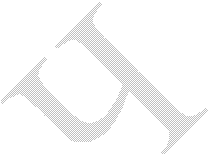 Образец оформления лицевого листа журнала	Примечание: Журналы можно вести на бумажном носителе и/или в электронном виде (на электронном носителе).ПЕРЕЧЕНЬ ИНСТРУКЦИЙПрограмма производственного контроля обеспечения безопасности пищевой продукциина основе принципов ХАССППрограмма производственного контроля обеспечения безопасности пищевой продукциина основе принципов ХАССПМуниципальное бюджетное дошкольное образовательное учреждение  "Детский сад №11" Издание: 1	Лист 2 из 32№ п/пНаименование разделовНомерастраниц1.Информация о предприятии. Краткая характеристика предприятия.Информация о производстве32.Информация о продукции63.Общие положения64.Перечень нормативных документов, санитарных правил, методов и методик контроля факторов среды обитания в соответствии с осуществляемойдеятельностью65.Программа предварительных мероприятий106.Объекты производственного контроля, объем и кратность исследований187.Готовность к возможным аварийным ситуациям218.Ответственность и полномочия229.Перечень форм учета и отчетности для осуществления деятельности ипроведения производственного контроля23Программа производственного контроля обеспечения безопасности пищевой продукциина основе принципов ХАССППрограмма производственного контроля обеспечения безопасности пищевой продукциина основе принципов ХАССПМуниципальное бюджетное дошкольное образовательное учреждение  "Детский сад №11" Издание: 1	Лист 3 из 32Наименование предприятияМуниципальное бюджетное дошкольное образовательное учреждение  "Детский сад №11" города Сорочинска Оренбургской областиЮридический адрес461900, Россия, Оренбургская обл., г. Сорочинск, ул.Луначарского, д.11Адрес места нахождения пищебло-ков (предприятия общественного пи- тания)461900, Россия, Оренбургская обл., г. Сорочинск, ул.Луначарского, д.11Руководитель: ФИО, должностьДенисенко Елена Владимировна, и.о.заведующеготелефоны8 (35346) 4-17-40e-mails11sadik@gmail.comОГРН, ИННИНН/КПП 5617006121/561701001ОГРН: 1025602114328Помещения, обору-дованиеНаличие, шт.Производственные помещения:В пищеблоке отсутствует цеховое деление. В наличии имеется: 1.электрическая плита  с духовкой, две вытяжкисекционная моечная ваннастол для работы с сырой продукциейстол для работы с вареной продукциейводонагревательраковина для мытья рук работников пищеблокастол для готовой продукциишкаф для хранения хлебахолодильник- 1 шт.мясорубка для вареной продукции11 стол для хранения кухонной утвари 12 стол для обработки яиц13 стол для раздачиМясо-рыбный участокОборудованиеПрограмма производственного контроля обеспечения безопасности пищевой продукциина основе принципов ХАССППрограмма производственного контроля обеспечения безопасности пищевой продукциина основе принципов ХАССПМуниципальное бюджетное дошкольное образовательное учреждение  "Детский сад №11" Издание: 1	Лист 4 из 32Овощной участок ОборудованиеХолодный цех ОборудованиеГорячий цех ОборудованиеЛиния раздачиМоечная кухонной посуды ОборудованиеДезрастровнаяКомната холодильно- го оборудованияСкладские помеще-нияСклад продуктовИмеется:Стеллажей – 2-этажный стеллаж 2 шт. Холодильников – 1 штМорозильная камера- 2 шт.приборы для измерения температуры воздуха- 1 шт контрольные термометрыприборы для измерения относительной влажности воздуха гиг- рометры -1 штБытовые помещениядля персонала:Гардероб для персона-Шкаф (или вешалки) для раздельного хранения верхней - имеетсяПрограмма производственного контроля обеспечения безопасности пищевой продукциина основе принципов ХАССППрограмма производственного контроля обеспечения безопасности пищевой продукциина основе принципов ХАССПМуниципальное бюджетное дошкольное образовательное учреждение  "Детский сад №11" Издание: 1	Лист 5 из 32лашкаф санитарной одежды – нетТуалет с раковинойдля мытья рукНе имеетсяДушеваяНе имеетсяКомната приема пищи или выделено место приема пищи персо-наломОтсутствует на пищеблоке для работников кухни место для приема пищиПрограмма производственного контроля обеспечения безопасности пищевой продукциина основе принципов ХАССППрограмма производственного контроля обеспечения безопасности пищевой продукциина основе принципов ХАССПМуниципальное бюджетное дошкольное образовательное учреждение  "Детский сад №11" города Сорочинск Оренбургской областиИздание: 1	Лист 6 из 32п/пНаименование документаФедеральные законыФедеральные законы1.1.Федеральный закон от 30.03.1999 г. № 52–ФЗ «О санитарно-эпидемиологическом благополучиинаселения»1.2.Федеральный закон от 02.01.2000 г. № 29-ФЗ «О качестве и безопасности пищевой продукции»1.3.Закон РФ от 07.02.1992 г. № 2300-1 «О защите прав потребителей»1.4.Федеральный закон от 27.12.2002г. № 184-ФЗ «О техническом регулировании»1.5.Федеральный закон от 26.12.2008 г. № 294 – ФЗ «О защите прав юридических лиц и индивиду-альных предпринимателей при проведении государственного контроля (надзора)»1.6.Федеральный закон от 24.06.1998 г. № 89-ФЗ «Об отходах производства и потребления»1.7.Федеральный закон от 10.01.2002 г. № 7-ФЗ «Об охране окружающей среды»1.8.Федеральный закон от 28.12.2013 г. № 426-ФЗ «О специальной оценке условий труда»Технические регламентыТехнические регламенты2.1.ТР ТС 021/2011 «О безопасности пищевой продукции»2.2.ТР ТС 022/2011 «Пищевая продукция в части ее маркировки»2.3.ТР ТС 023/2011 «Технический регламент на соковую продукцию из фруктов и овощей»2.4.ТР ТС 024/2011 «Технический регламент на масложировую продукцию»2.5.ТР ТС 029/2012 «Требования безопасности пищевых добавок, ароматизаторов и технологическихвспомогательных средств»2.6.ТР ТС 033/2013 «О безопасности молока и молочной продукции»2.7.ТР ТС 034/2013 «О безопасности мяса и мясной продукции»2.8.ТР ЕАЭС 040/2016 «О безопасности рыбы и рыбной продукции»2.9.ТР ЕАЭС 044/2017 "О безопасности упакованной питьевой воды, включая природную минераль- ную воду"2.10.ТР ТС 005/2011 «О безопасности упаковки»2.11.ТР ТС 010/2011 «О безопасности машин и оборудования»Постановления, приказы, решенияПостановления, приказы, решения3.1.Постановление Правительства РФ от 21 сентября 2020 г. N 1515 «Правила оказания услуг обще-ственного питания»3.2.Постановление Правительства РФ от 19.01.1998 г. № 55 «Правила продажи отдельных видов то-варов, перечень товаров длительного пользования, на которые не распространяется требованиеПрограмма производственного контроля обеспечения безопасности пищевой продукциина основе принципов ХАССППрограмма производственного контроля обеспечения безопасности пищевой продукциина основе принципов ХАССПМуниципальное бюджетное дошкольное образовательное учреждение  "Детский сад №11" города Сорочинск Оренбургской областиИздание: 1	Лист 7 из 32покупателя о безвозмездном предоставлении ему на период ремонта или замены аналогичного товара, и перечня непродовольственных товаров надлежащего качества, не подлежащих возврату или обмену на аналогичный товар других размера, формы, габарита, фасона, расцветки или ком-плектации»3.3.Постановление Правительства РФ от 16.07.2009 г. № 584 «Об уведомительном порядке началаосуществления отдельных видов предпринимательской деятельности»3.4.Приказ Минздравсоцразвития РФ от 12.04.2011 N 302н «Об утверждении перечней вредных и (или) опасных производственных факторов и работ, при выполнении которых проводятся пред- варительные и периодические медицинские осмотры (обследования), и Порядка проведения предварительных и периодических медицинских осмотров (обследований) работников, занятыхна тяжелых работах и на работах с вредными и (или) опасными условиями труда»3.5.Приказ Минздрава РФ от 29.06.2000 г. № 229 «О профессиональной гигиенической подготовке иаттестации должностных лиц и работников организаций»3.7.Приказ Минсельхоза России от 27.12.2016 № 589 «Об утверждении ветеринарных правил орга- низации работы по оформлению ВСД, порядка оформления ВСД в электронной форме и порядкаоформления ВСД на бумажных носителях»3.8Решение	Комиссии		Таможенного	союза	№	299		от		28.05.2010	«Единые	санитарно- эпидемиологические	и	гигиенические	требования	к	товарам,	подлежащим	санитарно-эпидемиологическому надзору (контролю)» с изменениями3.9Решение Комиссии Таможенного союза № 317 от 18.06.2010 «Единые ветеринарные (ветеринар- но-санитарные) требования, предъявляемые к товарам, подлежащим ветеринарному контролю(надзору)» с изменениямиСанитарные правилаСанитарные правила4.1.СП 1.1.1058-01 «Организация и проведение производственного контроля за соблюдением сани- тарных правил и выполнением санитарно-противоэпидемических (профилактических) мероприя-тий»4.2.СанПиН 2.3/2.4.3590-20 «Санитарно-эпидемиологические требования к организации общест-венного питания населения»4.3.СанПиН 2.3.2.1324-03 «Гигиенические требования к срокам годности и условиям хранения пи-щевых продуктов»4.4.СанПиН 2.1.4.1074-01 «Питьевая вода. Гигиенические требования к качеству воды централизо-ванных систем питьевого водоснабжения. Контроль качества. Гигиенические требования к обес- печению безопасности систем горячего водоснабжения»4.5.СанПиН 2.2.4.548-96 «Гигиенические требования к микроклимату производственных помеще-ний»4.6СанПиН 2.2.1/2.1.1.1278-03 «Гигиенические требования к естественному, искусственному и со-вмещенному освещению жилых и общественных зданий»4.7СанПиН 2.2.4.1329-03 «Требования по защите персонала от воздействия импульсных электро-магнитных полей»4.8СанПиН 3.2.3215-14 "Профилактика паразитарных болезней на территории Российской Федера-ции"4.9СанПиН 2.1.7.1322-03 «Гигиенические требования к размещению отходов производства и по-требления»4.10СанПиН 2.2.0.555-96 «Гигиенические требования к условиям труда женщин»4.11СанПиН2.2.4.3359-16 "Санитарно-эпидемиологические требования к физическим факторам нарабочих местах"4.12СанПиН 3.5.2.3472-17 «Санитарно-эпидемиологические требования к организации и проведениюдезинсекционных мероприятий в борьбе с членистоногими, имеющими эпидемиологическое и санитарно-гигиеническое значение»Программа производственного контроля обеспечения безопасности пищевой продукциина основе принципов ХАССППрограмма производственного контроля обеспечения безопасности пищевой продукциина основе принципов ХАССПМуниципальное бюджетное дошкольное образовательное учреждение  "Детский сад №11" города Сорочинск Оренбургской областиИздание: 1	Лист 8 из 324.13СП 3.5.3.3223-14 «Санитарно-эпидемиологические требования к организации и проведению дера-тизационных мероприятий»4.14СП 2.2.2.1327-03 «Гигиенические требования к организации технологических процессов, произ-водственному оборудованию и рабочему инструменту»4.15СП 3.1/3.2.3146-13 «Общие требования по профилактике инфекционных и паразитарных болез-ней»4.16СП 3.1.2.3114-13 «Профилактика туберкулеза»4.17СП 3.1.958-00 «Профилактика вирусных гепатитов. Общие требования к эпидемиологическомунадзору за вирусными гепатитами»4.18СП 3.1.1.2341-08 «Профилактика вирусного гепатита В»4.19СП 3.1.1.3108-13 «Профилактика острых кишечных инфекций»4.20СП 3.1.2.3109-13 «Профилактика дифтерии»4.21СП 3.1.2.3117-13 «Профилактика гриппа и других острых респираторных вирусных инфекций»4.22СП 3.1.2952-11 «Профилактика кори, краснухи, эпидемического паротита»4.23СП 3.1.2.3113-13 «Профилактика столбняка»4.24СП 3.1.7.2616-10 «Профилактика сальмонеллеза»4.25СП 3.3.2367-08 «Организация иммунопрофилактики инфекционных болезней»Санитарные нормы (СН), гигиенические нормы (ГН), МУК и др.Санитарные нормы (СН), гигиенические нормы (ГН), МУК и др.5.1.СН 2.2.4/2.1.8.566-96 «Производственная  вибрация,  вибрация  в помещениях  жилых,общественных зданий»5.2.ГН 2.2.5.3532-18 "Предельно допустимые концентрации (ПДК) вредных веществ в воздухе рабо-чей зоны"5.3.МУК 4.2.1847-04 «Санитарно-эпидемиологическая оценка обоснования сроков годности и усло- вий хранения пищевых продуктов»5.4Р.2.2.2006-05 «Руководство по гигиенической оценке факторов рабочей среды и трудового про-цесса. Критерии и классификация условий труда»ГОСТыГОСТы6.1.ГОСТ 31985-2013 «Услуги общественного питания. Термины и определения»6.2.ГОСТ 30389-2013 «Услуги общественного питания. Предприятия общественного питания. Клас-сификация и общие требования»6.3.ГОСТ 30524-2013 «Услуги общественного питания. Требования к персоналу»6.4.ГОСТ 30390-2013 «Услуги общественного питания. Продукция общественного питания, реали-зуемая населению. Общие технические условия»6.5ГОСТ Р 52113-2014 «Услуги населению. Номенклатура показателей качества услуг6.6ГОСТ 31986-2012 «Услуги общественного питания. Метод органолептической оценки качествапродукции общественного питания»6.7ГОСТ 31987-2012 «Услуги общественного питания. Технологические документы на продукциюобщественного питания. Общие требования к оформлению, построению и содержанию»6.8ГОСТ Р 56746-2015 «Программы предварительных требований по безопасности пищевой про-дукции. Часть 2. Общественное питание»6.9ГОСТ 31988-2012 «Услуги общественного питания. Метод расчета отходов и потерь сырья и пи-щевых продуктов при производстве продукции общественного питания»Программа обеспечения безопасности пищевой продукции на основе принципов ХАССППрограмма обеспечения безопасности пищевой продукции на основе принципов ХАССПМуниципальное бюджетное дошкольное образовательное учреждение  "Детский сад №11" города Сорочинск Оренбургской областиИздание: 1	Лист 9 из 32№ п/пНаименование программыДействия, предпринимаемыедля снижения потенциальных опасностейПериодичность действияДокументы, подтверждающие вы-полнение устанавливающих требо- ванийДолжностьответственного лица1.ИнфраструктураОбеспечение необходимым ко- личеством помещений и сани- тарно-техническим оборудова-ниемПостоянноПлан помещенийЗаведующий1.ИнфраструктураПроведение ремонтных работ, для обеспечения надлежащего санитарно-гигиенического со-стояния.По мере необходи- мости, в связи с поломкойДоговоры (при необходимости) Акты выполненных работЗаведующий1.ИнфраструктураУборка прилегающей террито- рииЧистка и вывоз снега Удаление растительностиЕжедневноПо мере необходи- мостиДоговор (при необходимости) Акты выполненных работЗаведующий2.Производственная средаОбеспечение последовательно- сти технологических процессов.ПостоянноПлан помещения со схемой потоков движения персонала, сырья, материа- лов, готовой продукции, чистой и грязной посуды, отходов.ЗаведующийПрограмма обеспечения безопасности пищевой продукции на основе принципов ХАССППрограмма обеспечения безопасности пищевой продукции на основе принципов ХАССПМуниципальное бюджетное дошкольное образовательное учреждение  "Детский сад №11"Издание: 1	Лист 10 из 32Идентификация и обозначение помещений в соответствии с на- значениемИдентификация и обозначение помещений в соответствии с на- значениемВизуальный контроль наличия марки ровки помещенийКонтроль санитарного состояния производственного и складских помещений, в том числе повреждений внутренней отделкиКонтроль санитарного состояния производственного и складских помещений, в том числе повреждений внутренней отделкиЕжедневноЖурнал замечаний по санитарному со- стоянию помещений и генеральных уборокЗаведующийЗаведующий3.Инженерные системыОбеспечение предприятия питьевой холодной и горячей водой в необходимом количествеОбеспечение предприятия питьевой холодной и горячей водой в необходимом количествеПостоянноДоговор на водоснабжение Наличие водонагревателейЗаведующийЗаведующий3.Инженерные системыКонтроль работы и состояния о светительных приборовКонтроль работы и состояния о светительных приборовПостоянноПо результатамконтроля планиро-вание мероприятийВизуальный контрольЗаведующийЗаведующий3.Инженерные системыКонтроль работы и состояния отопительных приборовКонтроль работы и состояния отопительных приборовПостоянно По результатамконтроля планирование мероприятийВизуальный контрольЗаведующийЗаведующий3.Инженерные системыКонтроль работы и состоянием  вентиляционной системыКонтроль работы и состоянием  вентиляционной системыПостоянно По результатамконтроля планиро- вание мероприятийВизуальный контроль ДоговорыАкты выполненных работ. Журнал профилактического осмотра и ремонта оборудования, вентиляционной систе- мы, водоснабжения, канализации, ос-вещения и помещенийЗаведующийЗаведующийПрограмма обеспечения безопасности пищевой продукции на основе принципов ХАССППрограмма обеспечения безопасности пищевой продукции на основе принципов ХАССППрограмма обеспечения безопасности пищевой продукции на основе принципов ХАССППрограмма обеспечения безопасности пищевой продукции на основе принципов ХАССППрограмма обеспечения безопасности пищевой продукции на основе принципов ХАССППрограмма обеспечения безопасности пищевой продукции на основе принципов ХАССППрограмма обеспечения безопасности пищевой продукции на основе принципов ХАССППрограмма обеспечения безопасности пищевой продукции на основе принципов ХАССПМуниципальное бюджетное дошкольное образовательное учреждение  "Детский сад №11" Муниципальное бюджетное дошкольное образовательное учреждение  "Детский сад №11" Муниципальное бюджетное дошкольное образовательное учреждение  "Детский сад №11" Муниципальное бюджетное дошкольное образовательное учреждение  "Детский сад №11" Издание: 1	Лист 11 из 32Издание: 1	Лист 11 из 32Издание: 1	Лист 11 из 32Издание: 1	Лист 11 из 32Контроль работы систем водо- отведения, осмотр люков, откач- ка стоковых вод, очистка систе- мы канализации и водоотведе- ния.Контроль работы систем водо- отведения, осмотр люков, откач- ка стоковых вод, очистка систе- мы канализации и водоотведе- ния.Постоянный, По мере необходи-мостиВизуальный контрольДоговор со специализированной орга- низацией. Журнал профилактического осмотра и ремонта оборудования, вен- тиляционной системы, водоснабжения,канализации, освещения и помещенийЗаведующийЗаведующий4.Техническое обслуживание оборудования, пригод- ность инвентаря, посуды, тарыВыбор оборудования, инвентаря, посуды и тары с учетом требо- ваний обеспечения пищевойбезопасностиВыбор оборудования, инвентаря, посуды и тары с учетом требо- ваний обеспечения пищевойбезопасностиПо мере необходи- мостиПаспорта на оборудование Документы, подтверждающие соот- ветствие установленным требованиямАкты списанияЗаведующийЗаведующий4.Техническое обслуживание оборудования, пригод- ность инвентаря, посуды, тарыРазмещение технологического оборудования с обеспечением необходимого пространства для осуществления технологическихоперацийРазмещение технологического оборудования с обеспечением необходимого пространства для осуществления технологическихоперацийПо мере необходи- мостиСхемы размещения оборудованияЗаведующийЗаведующий4.Техническое обслуживание оборудования, пригод- ность инвентаря, посуды, тарыПланирование и проведение об- служивания оборудованияПланирование и проведение об- служивания оборудованияПо мере необходи- мости, в случае по- ломкиРазовые договора на техническое об- служивание оборудования.График ППР и ТО оборудования от- сутствуетАкт выполненных работ. Журнал профилактического осмотра и ремонта оборудования, вентиляционной систе-мы, водоснабжения, канализации, ос- вещения и помещенийЗаведующийЗаведующий4.Техническое обслуживание оборудования, пригод- ность инвентаря, посуды, тарыОсмотр оборудования перед эксплуатациейОсмотр оборудования перед эксплуатациейПо мере необходи- мостиВизуальный контроль Журнал профи- лактического осмотра и ремонта обору- дования, вентиляционной системы, во- доснабжения, канализации, освещения ипомещенийПоварПоварПрограмма обеспечения безопасности пищевой продукции на основе принципов ХАССППрограмма обеспечения безопасности пищевой продукции на основе принципов ХАССППрограмма обеспечения безопасности пищевой продукции на основе принципов ХАССППрограмма обеспечения безопасности пищевой продукции на основе принципов ХАССППрограмма обеспечения безопасности пищевой продукции на основе принципов ХАССППрограмма обеспечения безопасности пищевой продукции на основе принципов ХАССППрограмма обеспечения безопасности пищевой продукции на основе принципов ХАССППрограмма обеспечения безопасности пищевой продукции на основе принципов ХАССПМуниципальное бюджетное дошкольное образовательное учреждение муниципального образования "город Бугуруслан" "Детский сад №11" Муниципальное бюджетное дошкольное образовательное учреждение муниципального образования "город Бугуруслан" "Детский сад №11" Муниципальное бюджетное дошкольное образовательное учреждение муниципального образования "город Бугуруслан" "Детский сад №11" Муниципальное бюджетное дошкольное образовательное учреждение муниципального образования "город Бугуруслан" "Детский сад №11" Издание: 1	Лист 12 из 32Издание: 1	Лист 12 из 32Издание: 1	Лист 12 из 32Издание: 1	Лист 12 из 32Проведение поверки СИПроведение поверки СИСогласно графикаповеркиПаспорт на СИСвидетельства о поверкеЗаведующийЗаведующий5.Санитарное состояние помещений, оборудования, инвентаря, посуды, тарыКонтроль за использованием разрешенных для пищевой про- мышленности моющих и дезин- фицирующих средствКонтроль за использованием разрешенных для пищевой про- мышленности моющих и дезин- фицирующих средствПостоянноДокументы на используемые моющие и дезинфицирующие средства Инструкции по применению моющих и дезинфицирующих средства от про- изводителя. Журнал выдачи дезинфи- цирующих и моющих средств (хими- ческих реагентов) и разведения дезин-фицирующих средствЗаведующийЗаведующий5.Санитарное состояние помещений, оборудования, инвентаря, посуды, тарыКонтроль за хранением моющих средств с контролем доступа в отдельно отведенном месте с нанесенной маркировкойКонтроль за хранением моющих средств с контролем доступа в отдельно отведенном месте с нанесенной маркировкойПостоянноЖурнал выдачи дезинфицирующих и моющих средств (химических реаген- тов) и разведения дезинфицирующих средств.Инструкции по применению моющих и дезинфицирующих средства от про-изводителяЗаведующийЗаведующий5.Санитарное состояние помещений, оборудования, инвентаря, посуды, тарыЗакрепление уборочного инвентаря за санитарными и производственными помеще-ниями и нанесение специальной маркировкиЗакрепление уборочного инвентаря за санитарными и производственными помеще-ниями и нанесение специальной маркировкиПостоянноМаркировка на инвентареповарповар5.Санитарное состояние помещений, оборудования, инвентаря, посуды, тарыКонтроль за хранением убороч- ного инвентаря в специально от-веденном местеКонтроль за хранением убороч- ного инвентаря в специально от-веденном местеПостоянноВизуальный контроль Инструкция по обработкеуборочного инвентаряповарповар5.Санитарное состояние помещений, оборудования, инвентаря, посуды, тарыКонтроль за проведением сани- тарной обработкой помещений, оборудования, инвентаря, тары ипосуды.Контроль за проведением сани- тарной обработкой помещений, оборудования, инвентаря, тары ипосуды.Согласно инструк циямИнструкция по уборке помещений Инструкция по мытью столовой посудыИнструкция по обработке оборудова-ПоварПоварПрограмма обеспечения безопасности пищевой продукции на основе принципов ХАССППрограмма обеспечения безопасности пищевой продукции на основе принципов ХАССППрограмма обеспечения безопасности пищевой продукции на основе принципов ХАССППрограмма обеспечения безопасности пищевой продукции на основе принципов ХАССППрограмма обеспечения безопасности пищевой продукции на основе принципов ХАССППрограмма обеспечения безопасности пищевой продукции на основе принципов ХАССППрограмма обеспечения безопасности пищевой продукции на основе принципов ХАССППрограмма обеспечения безопасности пищевой продукции на основе принципов ХАССПМуниципальное бюджетное дошкольное образовательное учреждение  "Детский сад №11" Муниципальное бюджетное дошкольное образовательное учреждение  "Детский сад №11" Муниципальное бюджетное дошкольное образовательное учреждение  "Детский сад №11" Муниципальное бюджетное дошкольное образовательное учреждение  "Детский сад №11" Издание: 1	Лист 13 из 32Издание: 1	Лист 13 из 32Издание: 1	Лист 13 из 32Издание: 1	Лист 13 из 32нияИнструкция о правилах мытья кухон- ной посуды и инвентаряИнструкция по приготовлению дезин- фицирующих растворовЖурнал замечаний по санитарному со- стоянию помещений и генеральныхуборокКонтроль работы бактерициднойлампыКонтроль работы бактерициднойлампыЕжедневноЖурнал учета работы бактерицидныхлампПоварПоварКонтроль за наличием марки- ровки рабочих растворов дезин-фицирующих, моющих средствКонтроль за наличием марки- ровки рабочих растворов дезин-фицирующих, моющих средствПостоянноВизуальный контрольПоварПовар6.Личная гигиенаКонтроль за соблюдением правил личной гигиены персоналомКонтроль за соблюдением правил личной гигиены персоналомПостоянноИнструкция по личной гигиене персона- лаЗаведующий ПоварЗаведующий Повар6.Личная гигиенаОрганизация периодических ме- дицинских осмотровОрганизация периодических ме- дицинских осмотровПри поступлении, в последующем 1 раз в годДоговор на проведение медицинских осмотровЛичная медицинская книжкаЖурнал прохождения медицинского об- следования и гигиенического обучения персоналаЗаведующийЗаведующий6.Личная гигиенаОсмотр персонала перед допус- ком к работеОсмотр персонала перед допус- ком к работеЕжедневно Каждую сменуГигиенический журнал (сотрудники)ЗаведующийЗаведующий6.Личная гигиенаПрофессиональная и гигиениче- ская подготовкаПрофессиональная и гигиениче- ская подготовкаНе реже 1 раза в годДоговор на проведение профессиональ- ной гигиенической подготовкиЛичные медицинские книжкиЖурнал прохождения медицинского об- следования и гигиенического обученияЗаведующийЗаведующийПрограмма обеспечения безопасности пищевой продукции на основе принципов ХАССППрограмма обеспечения безопасности пищевой продукции на основе принципов ХАССППрограмма обеспечения безопасности пищевой продукции на основе принципов ХАССППрограмма обеспечения безопасности пищевой продукции на основе принципов ХАССППрограмма обеспечения безопасности пищевой продукции на основе принципов ХАССППрограмма обеспечения безопасности пищевой продукции на основе принципов ХАССППрограмма обеспечения безопасности пищевой продукции на основе принципов ХАССППрограмма обеспечения безопасности пищевой продукции на основе принципов ХАССПМуниципальное бюджетное дошкольное образовательное учреждение  "Детский сад №11" Муниципальное бюджетное дошкольное образовательное учреждение  "Детский сад №11" Муниципальное бюджетное дошкольное образовательное учреждение  "Детский сад №11" Муниципальное бюджетное дошкольное образовательное учреждение  "Детский сад №11" Издание: 1	Лист 14 из 32Издание: 1	Лист 14 из 32Издание: 1	Лист 14 из 32Издание: 1	Лист 14 из 32персоналаКонтроль за обеспечением сани-тарной и специальной одеждой и обувьюКонтроль за обеспечением сани-тарной и специальной одеждой и обувью1 раз в годЛичная карточка учета выдачи санитар- ной одежды и обувиЗаведующийЗаведующийОрганизация стирка санитарной испециальной одеждыОрганизация стирка санитарной испециальной одеждыПостоянноДоговорДолжностная инструкцияПоварПовар7.Борьба с вредителями (насекомыми и грызуна- ми)Организация работ по дератиза- ции и дезинсекцииОрганизация работ по дератиза- ции и дезинсекции1 раз в месяцДоговор на проведение дератизации и дезинсекцииООО «Санитарно-эпидемиологическийсервис-Запад», по договору, ежемесяч- но, Акты выполненных работЗаведующийЗаведующий7.Борьба с вредителями (насекомыми и грызуна- ми)Защита от проникновения в про- изводственные помещения до- машних животных, в том числе грызунов, и насекомых (засетчи- вание оконных и дверных про- емов, отверстий вентиляцион- ных систем, отверстий в стенах,потолках и полах).Защита от проникновения в про- изводственные помещения до- машних животных, в том числе грызунов, и насекомых (засетчи- вание оконных и дверных про- емов, отверстий вентиляцион- ных систем, отверстий в стенах,потолках и полах).ПостоянноВизуальный осмотрЗаведующийЗаведующий7.Борьба с вредителями (насекомыми и грызуна- ми)Мониторинг эффективности борьбы с насекомыми и грызу-намиМониторинг эффективности борьбы с насекомыми и грызу-намиПостоянноВизуальный контрольМладший воспи- тательМладший воспи- тательОбращение сОрганизация места сбора отхо- дов и обеспечение маркировки емкостей для сбора отходов в производственном помещенииОрганизация места сбора отхо- дов и обеспечение маркировки емкостей для сбора отходов в производственном помещенииПостоянноПлан помещений Визуальный контрольИнструкция об удалении отходовМладший воспи- тательМладший воспи- тательПрограмма обеспечения безопасности пищевой продукции на основе принципов ХАССППрограмма обеспечения безопасности пищевой продукции на основе принципов ХАССППрограмма обеспечения безопасности пищевой продукции на основе принципов ХАССППрограмма обеспечения безопасности пищевой продукции на основе принципов ХАССППрограмма обеспечения безопасности пищевой продукции на основе принципов ХАССППрограмма обеспечения безопасности пищевой продукции на основе принципов ХАССППрограмма обеспечения безопасности пищевой продукции на основе принципов ХАССППрограмма обеспечения безопасности пищевой продукции на основе принципов ХАССПМуниципальное бюджетное дошкольное образовательное учреждение  "Детский сад №11" Муниципальное бюджетное дошкольное образовательное учреждение  "Детский сад №11" Муниципальное бюджетное дошкольное образовательное учреждение  "Детский сад №11" Муниципальное бюджетное дошкольное образовательное учреждение  "Детский сад №11" Издание: 1	Лист 15 из 32Издание: 1	Лист 15 из 32Издание: 1	Лист 15 из 32Издание: 1	Лист 15 из 328.отходами производстваОбеспечение своевременного вывоза отходовОбеспечение своевременного вывоза отходовПостоянноДоговор на оказание услуг по вывозу жидких отходов .Договор 	по		обращению		с	твердыми коммунальными	услугами	от Акты выполненных работ График вывоза отходов Инструкция об удалении отходовзавхоззавхоз8.отходами производстваОчистка и санитарная обработка емкостей для ТКООчистка и санитарная обработка емкостей для ТКОПостоянноДоговор на оказание услуг по вывозу жидких отходов .Договор 	по		обращению		с	твердыми коммунальными	услугами	от Акты выполненных работ График вывоза отходов Инструкция об удалении отходовзавхоззавхоз9.Управление закупками.Входной контроль.Входной контрольВходной контрольКаждая партияЖурнал входного контроля сырья, продуктов и бракеража скоропортящейся пищевой продукции Инструкция о входном контроле поступающих сырья, продуктов, материаловСертификаты, декларации соответст- вия, свидетельства о государственной регистрации, ветеринарные документы Документы на материалы, используе-мые для обслуживания и ремонта обо- рудования.завхоззавхоз9.Управление закупками.Входной контроль.Осмотр транспортных средств в момент подачи на разгрузкуОсмотр транспортных средств в момент подачи на разгрузкуКаждая партияВизуальный контрольповарповар9.Управление закупками.Входной контроль.Оценка, выбор и одобрение по- ставщиковОценка, выбор и одобрение по- ставщиковДо заключения до- говораПротоколы рассмотрения заявок на участие в открытом аукционеЗаведующийЗаведующийКонтроль за соблюдением усло-Контроль за соблюдением усло-ПостоянноМаркировочные ярлыки.Младший воспи-Младший воспи-Программа обеспечения безопасности пищевой продукции на основе принципов ХАССППрограмма обеспечения безопасности пищевой продукции на основе принципов ХАССППрограмма обеспечения безопасности пищевой продукции на основе принципов ХАССППрограмма обеспечения безопасности пищевой продукции на основе принципов ХАССППрограмма обеспечения безопасности пищевой продукции на основе принципов ХАССППрограмма обеспечения безопасности пищевой продукции на основе принципов ХАССППрограмма обеспечения безопасности пищевой продукции на основе принципов ХАССППрограмма обеспечения безопасности пищевой продукции на основе принципов ХАССПМуниципальное бюджетное дошкольное образовательное учреждение  "Детский сад №11" Муниципальное бюджетное дошкольное образовательное учреждение  "Детский сад №11" Муниципальное бюджетное дошкольное образовательное учреждение  "Детский сад №11" Муниципальное бюджетное дошкольное образовательное учреждение  "Детский сад №11" Издание: 1	Лист 16 из 32Издание: 1	Лист 16 из 32Издание: 1	Лист 16 из 32Издание: 1	Лист 16 из 3210.Хранение продовольст- венногосырья и пищевой продук- циивий хранения (хранение про- дуктов согласно классификации с соблюдением правил товарно- го соседства и размещения (на подтоварниках от стены на рас-стоянии 15-20 см), эффективный оборот складских запасов).вий хранения (хранение про- дуктов согласно классификации с соблюдением правил товарно- го соседства и размещения (на подтоварниках от стены на рас-стоянии 15-20 см), эффективный оборот складских запасов).Журнал учета температуры и влажно- сти в складских помещениях. Журнал учета температурного режима холо- дильного оборудования. Инструкция по хранению сырья и пищевых про- дуктовтательтатель10.Хранение продовольст- венногосырья и пищевой продук- цииОбеспечение холодильным обо- рудованием.Обеспечение холодильным обо- рудованием.ПостоянноПлан помещений Паспорта на оборудованиеЗаведующийЗаведующий10.Хранение продовольст- венногосырья и пищевой продук- цииОбеспечение прослеживаемости пищевой продукцииОбеспечение прослеживаемости пищевой продукцииПостоянноМаркировочные ярлыки, этикетки. Журнал входного контроля сырья, продуктов и бракеража скоропортящейся пищевой продукции Инструкция о входном контроле поступающих сырья, продуктов, материалов. Инструкция по хранению сырья и пищевых продуктов Требование в кладовую Накладная наотпуск товараЗаведующийЗаведующий10.Хранение продовольст- венногосырья и пищевой продук- цииОбеспечение отдельного места хранения и наличия маркировки потенциально несоответствую- щей продукцииОбеспечение отдельного места хранения и наличия маркировки потенциально несоответствую- щей продукцииПо мере образова- нияМаркировка места хранения«несоответствующая продукция». Журнал учёта несоответствующей продукцииИнструкция по управлению несоответствующей продукцией Накладная на возврат поставщику. Акт на списание.Утилизация.Младший воспи- тательМладший воспи- тательПрограмма обеспечения безопасности пищевой продукции на основе принципов ХАССППрограмма обеспечения безопасности пищевой продукции на основе принципов ХАССППрограмма обеспечения безопасности пищевой продукции на основе принципов ХАССППрограмма обеспечения безопасности пищевой продукции на основе принципов ХАССППрограмма обеспечения безопасности пищевой продукции на основе принципов ХАССППрограмма обеспечения безопасности пищевой продукции на основе принципов ХАССППрограмма обеспечения безопасности пищевой продукции на основе принципов ХАССППрограмма обеспечения безопасности пищевой продукции на основе принципов ХАССПМуниципальное бюджетное дошкольное образовательное учреждение  "Детский сад №11" Муниципальное бюджетное дошкольное образовательное учреждение  "Детский сад №11" Муниципальное бюджетное дошкольное образовательное учреждение  "Детский сад №11" Муниципальное бюджетное дошкольное образовательное учреждение  "Детский сад №11" Издание: 1	Лист 17 из 32Издание: 1	Лист 17 из 32Издание: 1	Лист 17 из 32Издание: 1	Лист 17 из 32№ п/пНаименование объектапроизводственного контроляОбъект исследованияи (или) точки контроля (ККТ)Виды исследования, контролируемые показателиПериодичностьпроизводственного контроляДокумент, фиксирующий результатобъем исследованийОтветственное лицо123456Входной контроль сырья и пищевых продуктовВходной контроль сырья и пищевых продуктовВходной контроль сырья и пищевых продуктовВходной контроль сырья и пищевых продуктовВходной контроль сырья и пищевых продуктовВходной контроль сырья и пищевых продуктовВходной контроль сырья и пищевых продуктов1Входной контрольСырьё и пищевая1.Вид и целостность упаковки;Каждая партияЖурнал входного контроля сырья, продуктов и бракеража скоропортящейся пищевой продукции Инструкция о входном контроле поступающих сырья, продуктов, материаловзавхозпоказателей качества ипродукция2. Маркировка в соответствии сЖурнал входного контроля сырья, продуктов и бракеража скоропортящейся пищевой продукции Инструкция о входном контроле поступающих сырья, продуктов, материаловбезопасности пищевоготребованиямиЖурнал входного контроля сырья, продуктов и бракеража скоропортящейся пищевой продукции Инструкция о входном контроле поступающих сырья, продуктов, материаловсырья и пищевойТР ТС 022/2011Журнал входного контроля сырья, продуктов и бракеража скоропортящейся пищевой продукции Инструкция о входном контроле поступающих сырья, продуктов, материаловпродукции3.Соответствие принадлежностиЖурнал входного контроля сырья, продуктов и бракеража скоропортящейся пищевой продукции Инструкция о входном контроле поступающих сырья, продуктов, материаловпродукции к партии, указанной вЖурнал входного контроля сырья, продуктов и бракеража скоропортящейся пищевой продукции Инструкция о входном контроле поступающих сырья, продуктов, материаловсопроводительной документации;Журнал входного контроля сырья, продуктов и бракеража скоропортящейся пищевой продукции Инструкция о входном контроле поступающих сырья, продуктов, материалов4. Документ, подтверждающийЖурнал входного контроля сырья, продуктов и бракеража скоропортящейся пищевой продукции Инструкция о входном контроле поступающих сырья, продуктов, материаловсоответствие продукцииЖурнал входного контроля сырья, продуктов и бракеража скоропортящейся пищевой продукции Инструкция о входном контроле поступающих сырья, продуктов, материаловтребованиям ТР ТС 021/2011Журнал входного контроля сырья, продуктов и бракеража скоропортящейся пищевой продукции Инструкция о входном контроле поступающих сырья, продуктов, материалов(декларация о соответствии,Журнал входного контроля сырья, продуктов и бракеража скоропортящейся пищевой продукции Инструкция о входном контроле поступающих сырья, продуктов, материаловсертификат соответствия,Журнал входного контроля сырья, продуктов и бракеража скоропортящейся пищевой продукции Инструкция о входном контроле поступающих сырья, продуктов, материаловветеринарно-санитарнаяЖурнал входного контроля сырья, продуктов и бракеража скоропортящейся пищевой продукции Инструкция о входном контроле поступающих сырья, продуктов, материаловэкспертиза, свидетельство оЖурнал входного контроля сырья, продуктов и бракеража скоропортящейся пищевой продукции Инструкция о входном контроле поступающих сырья, продуктов, материаловгосударственной регистрации)Журнал входного контроля сырья, продуктов и бракеража скоропортящейся пищевой продукции Инструкция о входном контроле поступающих сырья, продуктов, материалов5.Санитарное состояниеЖурнал входного контроля сырья, продуктов и бракеража скоропортящейся пищевой продукции Инструкция о входном контроле поступающих сырья, продуктов, материаловтранспорта;Журнал входного контроля сырья, продуктов и бракеража скоропортящейся пищевой продукции Инструкция о входном контроле поступающих сырья, продуктов, материалов6.Температурный режим доставкиЖурнал входного контроля сырья, продуктов и бракеража скоропортящейся пищевой продукции Инструкция о входном контроле поступающих сырья, продуктов, материаловКонтроль на этапах технологического процессаКонтроль на этапах технологического процессаКонтроль на этапах технологического процессаКонтроль на этапах технологического процессаКонтроль на этапах технологического процессаКонтроль на этапах технологического процессаКонтроль на этапах технологического процессаПрограмма обеспечения безопасности пищевой продукции на основе принципов ХАССППрограмма обеспечения безопасности пищевой продукции на основе принципов ХАССПМуниципальное бюджетное дошкольное образовательное учреждение  "Детский сад №11" Издание: 1	Лист 18 из 322.Хранение сырьяККТ 1Контроль условий хранения в соответствии с рабочим листом ХАССП РЛ-1Контроль условий хранения в соответствии с рабочим листом ХАССП РЛ-12 раза в день утром и вечеромЖурнал учета температуры и влажности в складских помещениях. Журнал учета температурного режима холодильного оборудования.Инструкция по хранению сырья ипищевых продуктовЗаведующий ПоварЗаведующий Повар3.Термическая обработкаККТ 2Контроль параметров термической обработкив соответствии с рабочимлистом ХАССП РЛ-2Контроль параметров термической обработкив соответствии с рабочимлистом ХАССП РЛ-2каждая партияЖурнал бракеража готовой пищевой продукцииПоварПовар4.Контроль (бракераж) выпускаемой продукцииГотовая продукцияОрганолептическая оценка качестваОрганолептическая оценка качестваКаждая партияЖурнал бракеража готовой пищевой продукцииЖурнал витаминизации блюд .Инструкция по отбору суточной пробыв пищеблокеЗаведующий Медсестра Младший воспитатель Поварсогласно Приказа№ 04 от26.08.2020Заведующий Медсестра Младший воспитатель Поварсогласно Приказа№ 04 от26.08.2020Лабораторный и инструментальный контрольЛабораторный и инструментальный контрольЛабораторный и инструментальный контрольЛабораторный и инструментальный контрольЛабораторный и инструментальный контрольЛабораторный и инструментальный контрольЛабораторный и инструментальный контрольЛабораторный и инструментальный контрольЛабораторный и инструментальный контроль6.Контроль показателей безопасности и качестваГотовая продукцияМикробиологические исследования проб готовых блюдМикробиологические исследования проб готовых блюд2 раза в годПротоколы ЛИЗаведующийЗаведующийПрограмма обеспечения безопасности пищевой продукции на основе принципов ХАССППрограмма обеспечения безопасности пищевой продукции на основе принципов ХАССППрограмма обеспечения безопасности пищевой продукции на основе принципов ХАССППрограмма обеспечения безопасности пищевой продукции на основе принципов ХАССППрограмма обеспечения безопасности пищевой продукции на основе принципов ХАССППрограмма обеспечения безопасности пищевой продукции на основе принципов ХАССППрограмма обеспечения безопасности пищевой продукции на основе принципов ХАССППрограмма обеспечения безопасности пищевой продукции на основе принципов ХАССППрограмма обеспечения безопасности пищевой продукции на основе принципов ХАССПМуниципальное бюджетное дошкольное образовательное учреждение  "Детский сад №11" Муниципальное бюджетное дошкольное образовательное учреждение  "Детский сад №11" Муниципальное бюджетное дошкольное образовательное учреждение  "Детский сад №11" Муниципальное бюджетное дошкольное образовательное учреждение  "Детский сад №11" Муниципальное бюджетное дошкольное образовательное учреждение  "Детский сад №11" Издание: 1	Лист 19 из 32Издание: 1	Лист 19 из 32Издание: 1	Лист 19 из 32Издание: 1	Лист 19 из 32Физико- химические исследования:С витаминизацияопределение соответствияфактического химического состава расчетным данным2 раза в год 1 раз в годПротоколы ЛИ продукции Согласно утвержденного графика7.Санитарно- эпидемиологический режим на производствеОбъекты: производ- ственное оборудо- вание, инвентарь,тара, руки и спец- одежда персоналасмывы на наличие санитарно- показательной флоры, БГКП, яиц гельминтов1 раз в годПротоколы ЛИ продукции Согласно утвержденного графикаЗаведующий8.Производственная средаУсловия	труда	на рабочем местеСпециальная оценка условий труда в соответствии с Федеральным за- коном № 426-ФЗ от 28.12.2013 Проведение инструментальных исследований и измерений1 раз в 3 годаСводная ведомость результатов проверки специальной оценки условий труда Протоколы ЛИДоговор с организацией, имеющей лицензию Заведующий9.Мониторинг качества и безопасности питьевой водыВода питьеваяОрганолептические, Микробиологические показатели СанПиН 2.1.4.1074-011 раз в год2 раза в годПротоколы ЛИДоговор с испытательной лабораториейПрограмма обеспечения безопасности пищевой продукции на основе принципов ХАССППрограмма обеспечения безопасности пищевой продукции на основе принципов ХАССПМуниципальное бюджетное дошкольное образовательное учреждение  "Детский сад №11" Издание: 1	Лист 20 из 32№ п/пВиды возможных ава- рийных ситуацийВозможные последствияМероприятия1.Прекращение подачи элек- троэнергииТравмы работников в неосвещенных помещениях предприятия.Отключение холодильного оборудова- ния, нарушение условий хранения про- дукцииОбеспечить аварийное освещение объекта до момента устранения ава- рийной ситуации.Отключить все электроприборы для предупреждения замыкания при подаче электричества в сеть.Сообщить о прекращении подачи электроэнергии в электросетевую компаниюОбеспечить надлежащие условия хранения продуктов2.Прекращение подачи водыРаспространение кишечных инфекций, нарушение санэпид. режимаПриостановить работу до полного устранения аварии.Информировать службу Роспотребнадзора о сложившейся аварийной ситуации.3.Засор внутренней системы канализацииРаспространение кишечных инфекций, нарушение санэпид. режимаСообщить о случае аварии в канализационной сети по тел. 	Усилить санэпид. режим (провести дополнительную обработку служеб- ных и бытовых помещений с использованием дезинфицирующих средств, проводить дополнительную обработку рук дезинфицирующими средства- ми), принять экстренные меры по устранению аварии.Временно приостановить работы.Информировать службу Роспотребнадзора о сложившейся аварийной ситуации.4.Выход из строя технологи- ческого оборудованияСнижение качества и безопасности про- дукцииПринять меры по устранению неисправности оборудования.Снять с реализации продукцию, несоответствующую установленным требованиям и представляющую опасность для человека.Обеспечить обособленное хранение продукции, не отвечающей требо- ваниям по качеству и безопасности и принять меры для её уничтожения.5.Прекращение подачи теплаПереохлаждение работающих, возник- новение простудных заболеваний1. Приостановить или прекратить работу до устранения аварийной си- туации.Программа обеспечения безопасности пищевой продукции на основе принципов ХАССППрограмма обеспечения безопасности пищевой продукции на основе принципов ХАССПМуниципальное бюджетное дошкольное образовательное учреждение  "Детский сад №11" Издание: 1	Лист 21 из 32№ п/пВиды возможных ава-рийных ситуацийВозможные последствияМероприятия2. Принять экстренные меры для устранения аварийной ситуации.Программа обеспечения безопасности пищевой продукции на основе принципов ХАССППрограмма обеспечения безопасности пищевой продукции на основе принципов ХАССПМуниципальное бюджетное дошкольное образовательное учреждение "Детский сад №11" Издание: 1	Лист 22 из 32Наименование журналовОтветственный зазаполнениеМесто храненияГигиенический журнал ( сотрудники )завхозМед.кабинетЖурнал прохождения медицинского обследования и гигиенического обучения персоналазавхозМед. кабинетЖурнал учета температурного режима холодильного оборудованиязавхозпищеблокЖурнал учета температуры и влажности в складских помещенияхзавхозПищеблокЖурнал входного контроля сырья, продуктов и бракеражаскоропортящейся пищевой продукциибракеражная комиссияПищеблокЖурнал бракеража готовой пищевой продукциибракеражная комиссияПищеблокЖурнал С - витаминизации блюдповарПищеблокЖурнал выдачи дезинфицирующих и моющих средств (химических реагентов) и разведения дезинфицирующих средствзавхозПищеблокПрограмма обеспечения безопасности пищевой продукции на основе принципов ХАССППрограмма обеспечения безопасности пищевой продукции на основе принципов ХАССПМуниципальное бюджетное дошкольное образовательное учреждение  "Детский сад №11" Издание: 1	Лист 23 из 32Журнал учета работы бактерицидных лампзавхозВ группахЖурнал регистрации инструктажа по технике безопасности на рабочем местезаведующийКабинет заведующегоЖурнал регистрации инструктажа по пожарной безопасности на рабочем местезаведующийКабинет заведующегоЖурнал замечаний по санитарному состоянию помещений и проведения генеральных уборокзавхозКабинет заведующегоЖурнал учёта несоответствующей продукцииМладший воспитательКабинет заведующегоЖурнал профилактического осмотра и ремонта оборудования,вентиляционной системы, водоснабжения, канализации, освещения и помещенийзаведующийКабинет заведующегоNп/пДатаФ.И.О. ра-ботника (по- следнее при наличии)ДолжностьПодпись сотрудника об отсутствии призна- ков инфекционных заболеваний у сотруд- ника и членов семьиПодпись сотрудника об отсутствии заболеваний верхних дыхательных путей и гнойничковых заболеваний кожи рук и открытых поверхностейтелаРезультат осмотра медицинским ра- ботником (ответст- венным лицом) (допущен/ отстранен)Подпись меди- цинского ра- ботника (от- ветст-венного лица)1.2.Программа обеспечения безопасности пищевой продукции на основе принципов ХАССППрограмма обеспечения безопасности пищевой продукции на основе принципов ХАССПМуниципальное бюджетное дошкольное образовательное учреждение  "Детский сад №11" Издание: 1	Лист 24 из 32Наименование помещения и номер холо- дильникаТемпература, °СТемпература, °СТемпература, °СТемпература, °СТемпература, °СТемпература, °СТемпература, °СТемпература, °СТемпература, °СТемпература, °СТемпература, °СТемпература, °СТемпература, °СТемпература, °СТемпература, °СТемпература, °СТемпература, °СТемпература, °СТемпература, °СТемпература, °СТемпература, °СТемпература, °СТемпература, °СТемпература, °СТемпература, °СТемпература, °СТемпература, °СТемпература, °СТемпература, °СТемпература, °СТемпература, °СКорректирующие действияНаименование помещения и номер холо- дильникаМесяц, числоМесяц, числоМесяц, числоМесяц, числоМесяц, числоМесяц, числоМесяц, числоМесяц, числоМесяц, числоМесяц, числоМесяц, числоМесяц, числоМесяц, числоМесяц, числоМесяц, числоМесяц, числоМесяц, числоМесяц, числоМесяц, числоМесяц, числоМесяц, числоМесяц, числоМесяц, числоМесяц, числоМесяц, числоМесяц, числоМесяц, числоМесяц, числоМесяц, числоМесяц, числоМесяц, числоКорректирующие действияНаименование помещения и номер холо- дильника12345678910111213141516171819202122232425262728293031Корректирующие действияПрограмма обеспечения безопасности пищевой продукции на основе принципов ХАССППрограмма обеспечения безопасности пищевой продукции на основе принципов ХАССПМуниципальное бюджетное дошкольное образовательное учреждение  «Детский сад №11»Издание: 1	Лист 25 из 32Фиксируемые показателиНаименование помещения  	Наименование помещения  	Наименование помещения  	Наименование помещения  	Наименование помещения  	Наименование помещения  	Наименование помещения  	Наименование помещения  	Наименование помещения  	Наименование помещения  	Наименование помещения  	Наименование помещения  	Наименование помещения  	Наименование помещения  	Наименование помещения  	Наименование помещения  	Наименование помещения  	Наименование помещения  	Наименование помещения  	Наименование помещения  	Наименование помещения  	Наименование помещения  	Наименование помещения  	Наименование помещения  	Наименование помещения  	Наименование помещения  	Наименование помещения  	Наименование помещения  	Наименование помещения  	Наименование помещения  	Наименование помещения  	Корректирующие действияФиксируемые показателиМесяц	числоМесяц	числоМесяц	числоМесяц	числоМесяц	числоМесяц	числоМесяц	числоМесяц	числоМесяц	числоМесяц	числоМесяц	числоМесяц	числоМесяц	числоМесяц	числоМесяц	числоМесяц	числоМесяц	числоМесяц	числоМесяц	числоМесяц	числоМесяц	числоМесяц	числоМесяц	числоМесяц	числоМесяц	числоМесяц	числоМесяц	числоМесяц	числоМесяц	числоМесяц	числоМесяц	числоКорректирующие действияФиксируемые показатели12345678910111213141516171819202122232425262728293031Корректирующие действияТемпература °СВлажность, %Дата и час, поступ- ленияпищевой продук- цииНаименование сырья, продуктовФа- совкаДата изго- товле- нияИзгото- вительПостав- щикКоли- чество посту- пившего продукта (в кг, литрах, шт)№ документа, подтвержда- ющего безопас- ность принятого пищевого про- дукта (деклара- ция о соответ- ствии, свиде- тельство о госу- дарст-венной регист- рации, доку- менты по ре- зультатам вете- ринарно- санитарнойэкспертизы)Результаты органолепти- ческой оцен- ки, поступив- шего продо- вольствен- ного сырья и пищевых продуктовСрок год- ности конечный срок реали- зации.Условия храненияДата и час факти- ческой реали- зацииПодпись ответст- венного лицаПриме- чаниеЗамечания по услови- ям транс- портиров- ки, состоя- нию тары, упаковки, маркировкиПрограмма обеспечения безопасности пищевой продукции на основе принципов ХАССППрограмма обеспечения безопасности пищевой продукции на основе принципов ХАССПМуниципальное бюджетное дошкольное образовательное учреждение  "Детский сад №11" Издание: 1	Лист 26 из 32Дата и час, поступ- ления пи- щевой про- дук-цииНаименование сырья, продук- товДата изготовления Изготовитель/ постав- щик№ документа, подтверждающего безопасность принятого пищевого продукта (декларация о соответ- ствии, свидетельство о государст- венной регистрации, документы по результатам ветеринарно- санитарной экспертизы)Результаты орга- нолепти-ческой оценки, поступив- шего продо- вольствен-ного сырья и пи- щевых продуктовОписание несоответствияКорректирующие действияПримечаниеДата времяНаименование оборудования илисистемыОписание неисправности, вида работСведения о передаче заявкиСведения об устранении неисправностиКто проводилКто принял работуПрограмма обеспечения безопасности пищевой продукции на основе принципов ХАССППрограмма обеспечения безопасности пищевой продукции на основе принципов ХАССПМуниципальное бюджетное дошкольное образовательное учреждение  "Детский сад №11" Издание: 1	Лист 27 из 32Дата и час изготов- ленияблюдаВремя снятия бракеражаНаименование готового блюдаРезультаты органолептиче- ской оценки качества готовых блюдРазрешение к реализации блюда, кули-нарного изделияПодписи членов бракеражной комиссииРезультаты взвешивания порционных блюдПримечаниеДатаНаименование Витаминизированного блюда, напиткаВремя приема блю- даЧисло витаминизи- рованных порцийСодержание аскорбиновой кислотыв таблетке или дозе, гКоличество аскорбиновой кислоты, введеннойв общую массублюда, гВремя введения аскорбиновой кислотыОтветствен- ныйПрограмма обеспечения безопасности пищевой продукции на основе принципов ХАССППрограмма обеспечения безопасности пищевой продукции на основе принципов ХАССПМуниципальное бюджетное дошкольное образовательное учреждение  "Детский сад №11" Издание: 1	Лист 28 из 32ДатаНаименование средстваКоличествоКто выдалКому выдалиДата разве- денияКонцентрация дез.растворов - соотношениеводы и средстваПодписьДатаМесто (цех)Час включенияЧас выключенияИтого часов работыОтветственныйПрограмма обеспечения безопасности пищевой продукции на основе принципов ХАССППрограмма обеспечения безопасности пищевой продукции на основе принципов ХАССПМуниципальное бюджетное дошкольное образовательное учреждение  "Детский сад №11" Издание: 1	Лист 29 из 32ДатаНаименование цеха (места)Выявленные замечанияКорректирующие действияОтветственный за контрольДата выполнения ответственный за выполнениеДатаФ.И.О.Инструкти- руемогоГод рожденияПрофессия, должность инструкти- руемогоВид инструктажа (первичный на рабочем месте, повторный,внеплановый)Причина проведения внепланового инструктажаФамилия, инициалы инструктирую- щего, допускающегоПодписьПодписьСтажировка на рабочем местеСтажировка на рабочем местеСтажировка на рабочем местеДатаФ.И.О.Инструкти- руемогоГод рожденияПрофессия, должность инструкти- руемогоВид инструктажа (первичный на рабочем месте, повторный,внеплановый)Причина проведения внепланового инструктажаФамилия, инициалы инструктирую- щего, допускающегоИнструк- тирую- щегоИнст- рукти- руемо- гоКоли- чество смен (с….по…)Стажи- ровку прошел (подписьработника)Знания проверил, допуск к работе произвел(подпись, дата)Программа обеспечения безопасности пищевой продукции на основе принципов ХАССППрограмма обеспечения безопасности пищевой продукции на основе принципов ХАССПМуниципальное бюджетное дошкольное образовательное учреждение  "Детский сад №11" Издание: 1	Лист 30 из 32ДАТАФамилия, имя, отчество инструктируемогоГод рожденияПрофессия, должность инструктируемогоТема планового инструктажаФамилия, инициалы, должность инструктирующегоподписиподписиДАТАФамилия, имя, отчество инструктируемогоГод рожденияПрофессия, должность инструктируемогоТема планового инструктажаФамилия, инициалы, должность инструктирующегоИнструкти- рующегоИнструкти- руемогоФИО,долж- ностьГод рожде- ния№ ЛМКГигиениче- ская атте- стацияРентген грудной клеткиИсследование крови на си- филис Дерма- товенеролог 1 раз/годИсследования на но- сительство возбуди- телей кишечных ин- фекций и серологи- ческое обследование на брюшной тиф при (поступлении на ра- боту)Мазок из зева и носа на стафи- лококк (при по- ступле-нии на работу)Иссле- дования на гель- минтозы при по- ступле- нии на работуГель- минты 1 раз/годОтоларин- голог 1 раз/годСто мато лог 1 раз/годНарко- лог1 раз в годПси- хиатр 1 раз в годТера- певт 1 раз/го дГине- колог 1 раз в годПрограмма обеспечения безопасности пищевой продукции на основе принципов ХАССППрограмма обеспечения безопасности пищевой продукции на основе принципов ХАССПМуниципальное бюджетное дошкольное образовательное учреждение  "Детский сад №11" Издание: 1	Лист 31 из 32Наименование инструкций1Инструкция по приготовлению дезинфицирующих растворов2Инструкция правила мытья рук3Инструкция по личной гигиене персонала4Инструкция по обработке яиц5Инструкция по мытью столовой посуды6Инструкция о правилах мытья кухонной посуды и инвентаря7Инструкция по обработке уборочного инвентаря8Инструкция по уборке помещений9Инструкция по санитарной обработке оборудования10Инструкция об удалении отходов11Инструкция по отбору суточной пробы в пищеблоке12Инструкция по управлению несоответствующей продукцией13Инструкция о входном контроле поступающих сырья, продуктов, материалов14Инструкция по хранению сырья и пищевых продуктов15Инструкция о посещении производственных помещений посторонними лицами (посетителями)Программа обеспечения безопасности пищевой продукции на основе принципов ХАССППрограмма обеспечения безопасности пищевой продукции на основе принципов ХАССПМуниципальное бюджетное дошкольное образовательное учреждение  "Детский сад №11" Издание: 1	Лист 32 из 32